Application for incubation services at STARTUPS VALLEY TBI 1. Name of Business			: 2. Lead Entrepreneur (A separate resume may also be attached)Full Name			:Age				:Phone:	 Res			: 			      Mobile				:Email				:Postal address		:City				:State				: Postal code			:Country			: 3. Educational Qualification	:Area of Specialization		:Name of Institute/University	:4. Type of BusinessServices			:Manufacturing Technology 	:Others				:5. Briefly description of business (Attach separate sheet, if required):6. Present status of the business?Conceptual Stage		: Existing			:If yes, No. of years		:7. Legal entity (proposed)Proprietorship			:Partnership			:Limited Liability Partnership	:	 Pvt Ltd. 			:8. Why you want to become an entrepreneur? : (Add separate sheets, if required):9. Details of your team & number of employees you will be employing:10. Briefly describe the company and product/Service offered: 11. Novelty of your product/Service? 12. Who are your competitors and what your competitive advantage? 13. What is the potential market size for your product?14. Please explain your revenue model: 15. Do you need any machinery or capital item for starting of your venture? If yes, please 
      specify the same with the purpose: 16. Have you done market survey on the demand for your product? If yes, Give details. 17. Have done any research or survey to validate your assumption on this? Give details. 18. Estimated Project cost? (In detail)Give the detailed break-up, as below.Pre-operative expenses 	Rs.Prototype Development 	Rs.Test &  Marketing 		Rs.Equipment 			RsWorking Capital 		Rs.Other 	Requirements		Rs.Total 				Rs.18.  List of services Expected from STARTUPS VALLEY TBI – AJCE 	Laboratory access (Yes/No)		:Library access				:Technical Consulting service		:O Market assessment/feasibilityO Techno-economic studyO Process/product developmento Product evaluation & bench marking o Any other (please specify)IPR related assistanceAdvisory services	Branding and marketing Infrastructure requirement for space         	 If other facility needed, please specify:19. References: 1. Name 			:   	    Organization/ Designation	:   	    Address			:  	    Phone			:    Email			:2. Name 			:   	    Organization/ Designation	:   	    Address			:  	    Phone			:    Email			:20. Declaration:The information that I/we have provided is correct. I further declare that the information that I have provided herewith are not proprietary in nature and that I would not make any claim on same. I have also read and understood and accepted the terms and conditions set forth in the disclaimer given in the footnote of this application. Date:			 	                                   Signature of Applicant(s)		Place:Please check whether you have filled in all the details and attached all the relevant information as described / required here:The completed application with all enclosure may be:Email to: sherinsamjose@amaljyothi.ac.inHard copy may be sent by courier or post to: The Manager (TBI), STARTUPSVALLEY, AMAL JYOTHI COLLEGE OF ENGINEERING, Kanjirappally, Kottayam- 686518.  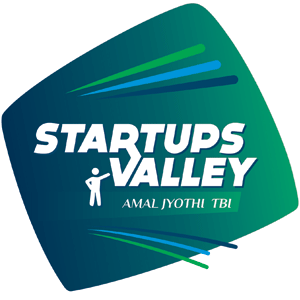 STARTUPSVALLEY TBI AMAL JYOTHI COLLEGE OF ENGINEERINGKanjirappally, Kottayam- 686518.  (Funded & supported by Department of Science and Technology, Govt. of India)